CURRICULUM VITAE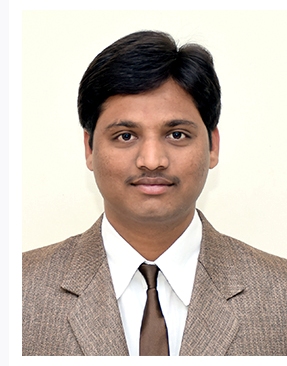 Name	: VINAYAK B.KAMKARAddress 	: #8, ‘Shri Banashankari Nilay’	  Near Banashankari School	  Samruddhi Colony,	  Anagol Road	  Belagavi-590011 Date of Birth	 : 11/11/1991Educational Qualification 	: M.A. (Economics) B.Ed.                                                   Karnatak University, DharawadAdditional Qualification		: Diploma in Hardware and NetworkingMicrosoft Certified Professional (MCP) Windows 2003 ServerDate of entry into service         : 19/12/2016Date of joining the institution   : 19/02/2018Present designation                   : Lecturer in Economics Year of award of M.Phil/Ph.D   : Orientation /Refresher courses/        :    Orientation               : NilSeminar/Workshops/Training                Refresher courses     : NilAttended	           Seminar attended      : 08	           Workshops                : 01	           Training Attended     : 01Paper presented                             : 04Details of Publication 	      : Details of Extension activities/	        Social activities 	      : Participated in a Program “Role of Colleges in Taking Karnataka Towards 100% Voluntary Blood Donation Held at RCU, Belagavi.Served as NSS Volunteer at RCU, Belagavi.Attended a NSS Adventure Camp Held at Himachal Pradesh and Awarded as the Best Leader for the year 2011 – 2012Details of Consultancy Services        : NilDetails of Research Guide ship          : Nil Details of Award                                : Nil Any other                                         :